Math Game Night Coming Soon! 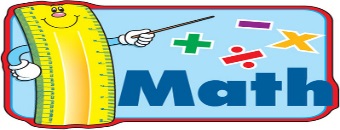 Please join us on Tuesday evening, April 25, when second and third graders and their parents are invited to play math games at school!  There will be an opportunity to sign in and have pizza in the cafeteria from 6:00 to 6:30 p.m., and then to play interactive and fun math games in the gym from 6:30 to 7:30 p.m.  This event is for second and third grade students and their parents.  Babysitting will be provided for siblings.  Join us for this educational and enjoyable family event.Lost and FoundIs your child missing a sweatshirt, gloves, coat, hat, etc?  Be sure to check out the lost and found near the gym.  Items unclaimed by May 1st will be donated to a local charity.Reading Makes Us Bloom!Randolph’s Spring Reading Challenge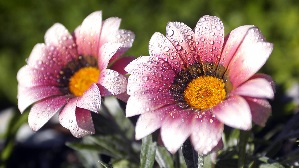 For our Spring Reading Challenge, Randolph students are being challenged to grow a garden.  Students in grades K-2 will record the number of books read each night on a weekly tally sheet.  Students in grades 3-5 will record the number of minutes read each night.  For every book (grades PreK-2) and every 10 minutes of reading (grades 3-5) students will earn a seed to plant in our Randolph flower gardens.  Each grade level will have their own seed collection jar displayed in the front hall showcase.  This challenge will run from April 7 through June 2, 2017.  The school-wide celebration will take place at 2:30 p.m. on June 2nd (rain date Monday, June 5th)!  Students will work with their buddy classes to plant their seeds followed by buddy reading on the Randolph back field.  Tally sheets will be sent home in Friday folders and returned for collection on the following Friday morning.Spring Clean Up DaySpecial Note: We will also be sponsoring our annual “Community Plant Swap”.  Bring a plant and trade it for a different variety of plant!Time is Running Out!Please don’t forget to register your child for summer school.  The warm summer days are just ahead.  As you make your summer plans, please know that our summer school registration is open!  We really hope that your child can join us from July 10 – August 11.  Sessions will run daily from 8:30-11:30 a.m.  Our summer school site is Hoffman-Boston Elementary School.  Transportation will be provided each day from Randolph to Hoffman-Boston.  The bus will return students to Randolph immediately after summer school.  For those families choosing to remain at Hoffman-Boston for Extended Day, afternoon transportation will be the responsibility of the parents.  There are also many other summer school opportunities and programs available!  Additional information can be found in the 2017 APS Summer School Catalog.  Please call the main office at Randolph if you have any questions at 703-228-5830.  We are hoping to prevent the dreaded “summer slide” by having students actively engaged with learning experiences throughout the summer.Parent Training is Scheduled!We are pleased to offer PARTICIPA for our Spanish speaking parent community.  PARTICIPA is a parent involvement and leadership course designed for immigrant parents who want to deepen their understanding of how the American school system works to be able to navigate it effectively and strengthen their ability to support and advocate for their children’s education.PARTICIPA is an APS curriculum that consists of six two-hour workshops that use a participatory, hands-on, problem-posing approach to develop the capacity, skills and confidence of immigrant parents to participate actively in their children’s education.  In these workshops, parents will:Increase their knowledge about the structure and functioning of American schools;Have greater understanding about the roles, rights, responsibilities, and contributions of parents in American schools;Increase their confidence and ability to support and advocate for their children’s education and develop their leadership skills; andBuild supportive relationships that will help them become actively involved in their children’s learning.Our first session is scheduled for April 24th from 8:15 – 10:15 a.m. in the cafeteria.  There are a limited number of slots available, please call the school’s main office at 703-228-5830 if you would like additional information.From the School CounselorPlease take time to speak to your child about their day. Ask open-ended questions like: Tell me one good thing that happened today. What did you learn or discuss in math today? Teach it to me. This way you may be able to get more than the answer, “fine”, when you ask them about their day!Call for Volunteers!The Randolph PTA (Parent/Teacher Association) supports the school in many important ways. We warmly invite Randolph parents and friends to become involved with PTA activities. For the 2017-18 school year, we are seeking several people to help out with the PTA. The time commitment is light and the rewards are great! Please contact Bethany Sutton, PTA president, if you are interested in becoming more involved. E-mail bethanyzechersutton@gmail.com or call/text to 703-220-6087.UPCOMING EVENTSApril 22: Spring Yard Clean Up Day, 9:00 a.m.April 24: Club de Madres, 8:15-10:15 a.m., Cafeteria: PARTICIPA WorkshopApril 24: 2nd grade field trip to Kennedy Center, 10:30a.m. – 12:30p.m.April 25: Randolph/Jamestown Writing ProjectApril 25: Math Game Night, Grades 2 & 3, Dinner at 6:15-6:45 p.m. (cafeteria); Games at 6:45-7:45 p.m. (gym)April 26: EARLY RELEASE AT 12:51 P.M.May 1: Club de Madres, 8:15-10:15 a.m., Cafeteria: PARTICIPA WorkshopMay 2: PTA Meeting, 7:00 p.m.May 4: Spring Instrumental Concert, 9:30 a.m., GymMay 4: Spring Concert (chorus and instrumental music), 7:00 p.m., GymMay 5: Spring Concert (chorus), 9:00 a.m., GymMay 5: Interpreters available for Report Card translation, 10:00a.m. – 12:00 p.m.May 6: Math Dice Tournament at Discover Elementary School, 8:30a.m. – 12:00p.m.May 8: Club de Madres, 8:15-10:15 a.m., Cafeteria: PARTICIPA WorkshopMay 8: Interpreters available for Report Card translation, 8:30-11:00 a.m. and 3:00-5:00 p.m.May 8: Honor Roll Luncheon, 12:30-1:30 p.m.May 10: Principal’s Coffee, 8:15-9:30 a.m., LibraryMay 10: 1st grade field trip to Long Branch Nature Center, 9:30-11:30 a.m.May 11: 1st grade field trip to Long Branch Nature Center, 9:30-11:30 a.m.May 11: 4th grade field trip to Pamplin Historical Park, 7:00a.m. – 6:00p.m.May 15: Club de Madres, 8:15-10:15 a.m., Cafeteria: PARTICIPA WorkshopQuarter 3 Report Card Interpreter RequestStudent Name: _______________________________________	Grade: __________	Teacher: _____________________Preferred Language: ___________________________________** Please choose your options below.  Each appointment is 10 minutes. ****PLEASE RETURN TO THE MAIN OFFICE BY MONDAY, MAY 1, 2017**Date:Saturday, April 22, 2017Time:9:00 a.m. – 2:00 p.m.Where:Randolph Elementary SchoolWho:Family and Community Members of Randolph ElementaryWhat:Come out and join us in helping keep our school community beautiful!  Mulching, weeding, planting, raking, trash pick- up.  Something for everyone to do.How:Show up at the front of the building on 4/22 wearing your yard-working clothes.  Bring gardening gloves and hand tools (if you have them).  We have some tools and will have the supplies needed to keep our school beautiful.Option 1:Option 2:Option 3:Friday, May 5, 201710:00am – 12:00pmMonday, May 8, 20178:30 – 11:00 amMonday, May 8, 20173:00 – 5:00pm